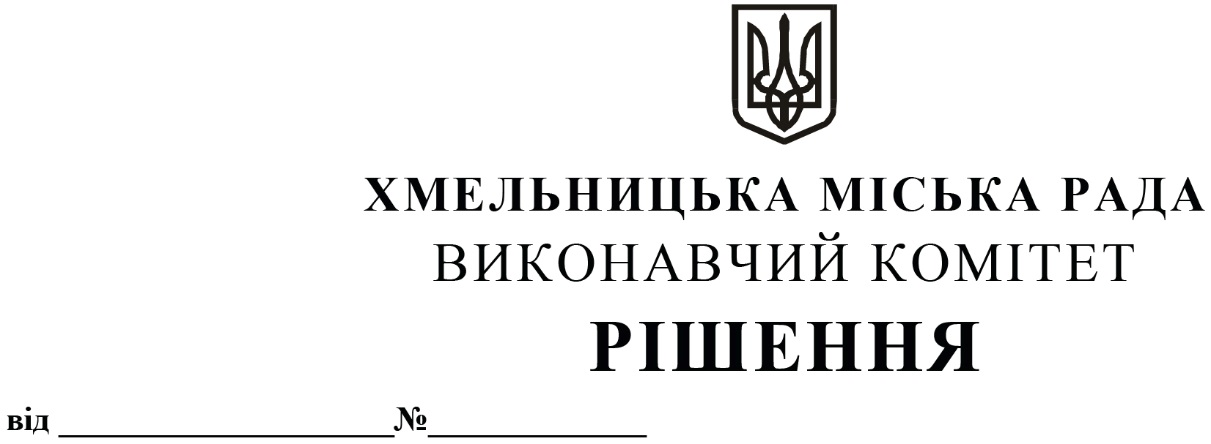 Про виключення майна з Переліку першого типуРозглянувши клопотання комунального підприємства «Хмельницький міський центр первинної медико – санітарної допомоги №2» та комунального підприємства «Хмельницька міська лікарня», керуючись Законом України «Про місцеве самоврядування в Україні», Законом України «Про оренду державного та комунального майна» (№157- ІХ), Порядком передачі в оренду державного та комунального майна, затвердженим постановою Кабінету Міністрів України від 03.06.2020 № 483, рішенням позачергової сорок шостої сесії Хмельницької міської ради від 07.10.2020 № 14 «Про надання повноважень щодо оренди комунального майна територіальної громади міста Хмельницького (крім землі)», виконавчий комітет міської  радиВ И Р І Ш И В:         1. Виключити з Переліку першого типу (Переліку об’єктів, щодо яких прийнято рішення про передачу в оренду на аукціоні) нежитлові приміщення:         1.1. корисною площею 9,7 кв.м (загальною площею 15,0 кв.м) по вул. Зарічанській, 4;         1.2. корисною    площею    26,9    кв.м    (загальною    площею    46,9    кв.м)    по    вул. Зарічанській, 30;         1.3. корисною площею 18,8 кв.м (загальною площею 38,4 кв.м) по вул. Курчатова, 1;         1.4. корисною площею 16,1 кв.м (загальною площею 27,9 кв.м) по вул. Трудовій, 5Ж;         1.5. корисною    площею    29,7    кв.м    (загальною    площею    36,6   кв.м)   по   пров. Проскурівському, 1;         1.6. корисною    площею    14,5    кв.м    (загальною    площею    18,0   кв.м)   по   пров. Проскурівському, 1;         1.7. корисною    площею    15,3    кв.м    (загальною    площею    17,1   кв.м)   по   пров. Проскурівському, 1;         1.8. загальною площею 233,3 кв.м  по вул. Кам’янецька, 102.	 2.  Контроль    за    виконанням    рішення   покласти   на   заступника  міського    голови   В. Гончарука.Міський голова                                                                                            О. СИМЧИШИНПОГОДЖЕНО:Керуючий справами виконавчого комітету                                             Ю. САБІЙЗаступник міського голови                                                                       В. ГОНЧАРУКНачальник управління правового забезпечення та представництва                                                              Л. ДЕМЧУКВ.о. начальника управління комунального майна                                  В. КШЕМІНСЬКА       Завідувач загального відділу					           І. МОВЧАН